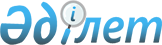 Қызылқоға аудандық мәслихатының 2016 жылғы 14 желтоқсандағы № VІІI-3 "2017-2019 жылдарға арналған аудандық бюджет туралы" шешіміне өзгерістер енгізу туралы
					
			Күшін жойған
			
			
		
					Атырау облысы Қызылқоға ауданы мәслихатының 2017 жылғы 14 желтоқсандағы № XIX-1 шешімі. Атырау облысының Әділет департаментінде 2017 жылғы 22 желтоқсанда № 4017 болып тіркелді. Күші жойылды - Атырау облысы Қызылқоға аудандық мәслихатының 2018 жылғы 20 наурыздағы № XXII-10 шешімімен
      Ескерту. Күші жойылды - Атырау облысы Қызылқоға аудандық мәслихатының 20.03.2018 № XXII-10 шешімімен (алғашқы ресми жарияланған күнінен кейін қолданысқа енгізіледі).
      Қазақстан Республикасының 2008 жылғы 4 желтоқсандағы Бюджет кодексінің 109 бабына, "Қазақстан Республикасындағы жергілікті мемлекеттік басқару және өзін-өзі басқару туралы" Қазақстан Республикасының 2001 жылғы 23 қаңтардағы Заңының 6 бабының 1 тармағының 1) тармақшасына сәйкес және аудан әкімдігінің 2017-2019 жылдарға арналған аудан бюджетін нақтылау туралы ұсынысын қарап, VI шақырылған аудандық мәслихат ХIX сессиясында ШЕШІМ ҚАБЫЛДАДЫ:
      1. Аудандық мәслихаттың 2016 жылғы 14 желтоқсандағы № VІІI-3 "2017-2019 жылдарға арналған аудандық бюджет туралы" (нормативтік құқықтық актілердің мемлекеттік тіркеу тізімінде № 3745 тіркелген, 2017 жылғы 18 қаңтарда Қазақстан Республикасы нормативтік құқықтық актілерінің электрондық түрдегі эталондық бақылау банкінде жарияланған) шешіміне келесі өзгерістер мен толықтырулар енгізілсін:
      1-тармақтың:
      1) тармақшасында:
      "7 374 938" деген сандар "7 316 891" деген сандармен ауыстырылсын;
      "1 177 772" деген сандар "1 145 599" деген сандармен ауыстырылсын;
      "41 704" деген сандар "35 593" деген сандармен ауыстырылсын;
      "22 112" деген сандар "21 352" деген сандармен ауыстырылсын;
      "6 133 350" деген сандар "6 114 347" деген сандармен ауыстырылсын;
      2) тармақшасында:
      "7 484 326" деген сандар "7 425 913" деген сандармен ауыстырылсын;
      3) тармақшасында:
      "55 298" деген сандар "56 349" деген сандармен ауыстырылсын;
      "64 666" деген сандар "65 717" деген сандармен ауыстырылсын;
      5) тармақшасында:
      "-164 686" деген сандар "-165 737" деген сандармен ауыстырылсын;
      6) тармақшасында:
      "164 686" деген сандар "165 737" деген сандармен ауыстырылсын;
      "64 666" деген сандар "65 717" деген сандармен ауыстырылсын;
      5-тармақта:
      "2 595" деген сандар "0" деген санымен ауыстырылсын;
      8-тармақта:
      "147 241" деген сандар "140 161" деген сандармен ауыстырылсын;
      "9 027" деген сандар "7 227" деген сандармен ауыстырылсын;
      "7 926" деген сандар "10 308" деген сандармен ауыстырылсын;
      9-тармақта:
      "18 507" деген сандар "9 381" деген сандармен ауыстырылсын;
      "63 358" деген сандар "62 758" деген сандармен ауыстырылсын;
      "54 883" деген сандар "54 699" деген сандармен ауыстырылсын;
      2. 1, 5-қосымшалар осы шешімнің 1, 2-қосымшаларына сәйкес жаңа редакцияда мазмұндалсын.
      3. Осы шешімнің орындалуын бақылау аудандық мәслихаттың бюджет, қаржы, экономика, кәсіпкерлікті дамыту, аграрлық мәселелер және экология жөніндегі тұрақты комиссияға (А. Баймуратова) жүктелсін. 
      4. Осы шешім 2017 жылдың 1 қаңтарынан бастап қолданысқа енгiзiледi. 2017 жылға арналған аудандық бюджет 2017 жылға ауылдық округтер әкімдері аппаратты арқылы қаржыландырылатын бюджеттік бағдарламаларды қаржыландыру мөлшері
      (мың теңге)
      Кестенің жалғасы
					© 2012. Қазақстан Республикасы Әділет министрлігінің «Қазақстан Республикасының Заңнама және құқықтық ақпарат институты» ШЖҚ РМК
				
      Аудандық мәслихат
сессиясының төрағасы

А. Баймуратова

      Аудандық
мәслихат хатшысы:

Т. Бейсқали
Аудандық мәслихаттың ХІX сессиясының 2017 жылғы 14 желтоқсандағы № ХІX-1 шешіміне 1 қосымшаАудандық мәслихаттың VІІІ сессиясының 2016 жылғы 14 желтоқсандағы № VІІІ-3 шешіміне 1 қосымша
Санаты
Санаты
Санаты
Санаты
Сомасы мың теңге
Сыныбы
Сыныбы
Сыныбы
Сомасы мың теңге
Ішкі сыныбы
Ішкі сыныбы
Сомасы мың теңге
Атауы
Сомасы мың теңге
1
2
3
4
5
І. Кірістер
7 316 891
1
Салықтық түсімдер
1 145 599
1
01
Табыс салығы
205 027
2
Жеке табыс салығы
205 027
03
Әлеуметтiк салық
168 492
1
Әлеуметтік салық
168 492
04
Меншiкке салынатын салықтар
756 327
1
Мүлiкке салынатын салықтар
719 361
3
Жер салығы
2 304
4
Көлiк құралдарына салынатын салық
34 382
5
Бірыңғай жер салығы
280
05
Тауарларға, жұмыстарға және қызметтерге салынатын iшкi салықтар
13 335
2
Акциздер
1 561
3
Табиғи және басқа да ресурстарды пайдаланғаны үшiн түсетiн түсiмдер
5 255
4
Кәсiпкерлiк және кәсiби қызметтi жүргiзгенi үшiн алынатын алымдар
6 519
08
Заңдық мәнді іс-әрекеттерді жасағаны және (немесе) оған уәкілеттігі бар мемлекеттік органдар немесе лауазымды адамдар құжаттар бергені үшін алынатын міндетті төлемдер
2 418
1
Мемлекеттік баж
2 418
2
Салықтық емес түсiмдер
35 593
01
Мемлекеттік меншіктен түсетін кірістер
1 719
5
Мемлекет меншігіндегі мүлікті жалға беруден түсетін кірістер
466
7
Мемлекеттік бюджеттен берілген кредиттер бойынша сыйақылар
16
9
Мемлекет меншігінен түсетін басқа да кірістер
1 237
02
Мемлекеттік бюджеттен қаржыландырылатын мемлекеттік мекемелердің тауарларды (жұмыстарды, қызметтерді) өткізуінен түсетін түсімдер
150
1
Мемлекеттік бюджеттен қаржыландырылатын мемлекеттік мекемелердің тауарларды (жұмыстарды, қызметтерді) өткізуінен түсетін түсімдер
150
04
Мемлекеттік бюджеттен қаржыландырылатын, сондай-ақ Қазақстан Республикасы Ұлттық Банкінің бюджетінен (шығыстар сметасынан) қамтылатын және қаржыландырылатын мемлекеттік мекемелер салатын айыппұлдар, өсімпұлдар, санкциялар, өндіріп алулар
760
1
Мұнай секторы ұйымдарынан түсетін түсімдерді қоспағанда, мемлекеттік бюджеттен қаржыландырылатын, сондай-ақ Қазақстан Республикасы Ұлттық Банкінің бюджетінен (шығыстар сметасынан) ұсталатын және қаржыландырылатын мемлекеттік мекемелер салатын айыппұлдар, өсімпұлдар, санкциялар, өндіріп алулар
760
06
Өзге де салықтық емес түсiмдер
32 964
1
Өзге де салықтық емес түсiмдер
32 964
3
Негізгі капиталды сатудан түсетін түсімдер
21 352
01
Мемлекеттік мекемелерге бекітілген мемлекеттік мүлікті сату
1 572
1
Мемлекеттік мекемелерге бекітілген мемлекеттік мүлікті сату
1 572
03
Жердi және материалдық емес активтердi сату
19 780
1
Жерді сату
19 780
4
Трансферттердің түсімдері
6 114 347
02
Мемлекеттiк басқарудың жоғары тұрған органдарынан түсетiн трансферттер
6 114 347
2
Облыстық бюджеттен түсетiн трансферттер
6 114 347
Функционалдық топ
Функционалдық топ
Функционалдық топ
Функционалдық топ
Функционалдық топ
Сомасы мың теңге
Функционалдық кіші топ
Функционалдық кіші топ
Функционалдық кіші топ
Функционалдық кіші топ
Сомасы мың теңге
Бюджеттік бағдарламалардың әкімшісі
Бюджеттік бағдарламалардың әкімшісі
Бюджеттік бағдарламалардың әкімшісі
Сомасы мың теңге
Бюджеттік бағдарлама
Бюджеттік бағдарлама
Сомасы мың теңге
Атауы
Сомасы мың теңге
1
2
3
4
5
6
II. Шығыс
7 425 913
01
Жалпы сипаттағы мемлекеттiк қызметтер 
845 513
1
Мемлекеттiк басқарудың жалпы функцияларын орындайтын өкiлдi, атқарушы және басқа органдар
610 926
112
Аудан (облыстық маңызы бар қала) мәслихатының аппараты
34 388
001
Аудан (облыстық маңызы бар қала) мәслихатының қызметін қамтамасыз ету жөніндегі қызметтер
18 888
003
Мемлекеттік органның күрделі шығыстары
15 500
122
Аудан (облыстық маңызы бар қала) әкімінің аппараты
113 793
001
Аудан (облыстық маңызы бар қала) әкімінің қызметін қамтамасыз ету жөніндегі қызметтер
84 870
003
Мемлекеттік органның күрделі шығыстары
28 923
123
Қаладағы аудан, аудандық маңызы бар қала, кент, ауыл, ауылдық округ әкімінің аппараты
462 745
001
Қаладағы аудан, аудандық маңызы бар қаланың, кент, ауыл, ауылдық округ әкімінің қызметін қамтамасыз ету жөніндегі қызметтер
236 465
022
Мемлекеттік органның күрделі шығыстары
124 400
032
Ведомстволық бағыныстағы мемлекеттік мекемелерінің және ұйымдарының күрделі шығыстары
101 880
2
Қаржылық қызмет
651
459
Ауданның (облыстық маңызы бар қаланың) экономика және қаржы бөлімі
651
010
Жекешелендіру, коммуналдық меншікті басқару, жекешелендіруден кейінгі қызмет және осыған байланысты дауларды реттеу
651
9
Жалпы сипаттағы өзге де мемлекеттiк қызметтер
233 936
458
Ауданның (облыстық маңызы бар қаланың) тұрғын үй-коммуналдық шаруашылығы, жолаушылар көлігі және автомобиль жолдары бөлімі
125 213
001
Жергілікті деңгейде тұрғын үй-коммуналдық шаруашылығы, жолаушылар көлігі және автомобиль жолдары саласындағы мемлекеттік саясатты іске асыру жөніндегі қызметтер
19 216
013
Мемлекеттік органның күрделі шығыстары
105 997
459
Ауданның (облыстық маңызы бар қаланың) экономика және қаржы бөлімі
21 687
001
Ауданның (облыстық маңызы бар қаланың) экономикалық саясаттын қалыптастыру мен дамыту, мемлекеттік жоспарлау, бюджеттік атқару және коммуналдық меншігін басқару саласындағы мемлекеттік саясатты іске асыру жөніндегі қызметтер
21 687
467
Ауданның (облыстық маңызы бар қаланың) құрылыс бөлімі
54 616
040
Мемлекеттік органдардың объектілерін дамыту
54 616
801
Ауданның (облыстық маңызы бар қаланың) жұмыспен қамту, әлеуметтік бағдарламалар және азаматтық хал актілерін тіркеу бөлімі
32 420
001
Жергілікті деңгейде жұмыспен қамту, әлеуметтік бағдарламалар және азаматтық хал актілерін тіркеу саласындағы мемлекеттік саясатты іске асыру жөніндегі қызметтер
32 420
02
Қорғаныс
5 308
1
Әскери мұқтаждар
5 308
122
Аудан (облыстық маңызы бар қала) әкімінің аппараты
5 308
005
Жалпыға бірдей әскери міндетті атқару шеңберіндегі іс-шаралар
5 308
04
Бiлiм беру
3 624 111
1
Мектепке дейiнгi тәрбие және оқыту
554 195
123
Қаладағы аудан, аудандық маңызы бар қала, кент, ауыл, ауылдық округ әкімінің аппараты
492 166
041
Мектепке дейінгі білім беру ұйымдарында мемлекеттік білім беру тапсырысын іске асыруға
492 166
464
Ауданның (облыстық маңызы бар қаланың) білім бөлімі
60 559
040
Мектепке дейінгі білім беру ұйымдарында мемлекеттік білім беру тапсырысын іске асыруға
60 559
467
Ауданның (облыстық маңызы бар қаланың) құрылыс бөлімі
1 470
037
Мектепке дейiнгi тәрбие және оқыту объектілерін салу және реконструкциялау
1 470
2
Бастауыш, негізгі орта және жалпы орта білім беру
2 482 579
123
Қаладағы аудан, аудандық маңызы бар қала, кент, ауыл, ауылдық округ әкімінің аппараты
722
005
Ауылдық жерлерде балаларды мектепке дейін тегін алып баруды және кері алып келуді ұйымдастыру
722
464
Ауданның (облыстық маңызы бар қаланың) білім бөлімі
2 384 721
003
Жалпы білім беру
2 222 687
006
Балаларға қосымша білім беру
162 034
465
Ауданның (облыстық маңызы бар қаланың) дене шынықтыру және спорт бөлімі
97 136
017
Балалар мен жасөспірімдерге спорт бойынша қосымша білім беру
97 136
9
Бiлiм беру саласындағы өзге де қызметтер
587 337
464
Ауданның (облыстық маңызы бар қаланың) білім бөлімі
587 337
001
Жергілікті деңгейде білім беру саласындағы мемлекеттік саясатты іске асыру жөніндегі қызметтер
24 823
005
Ауданның (областык маңызы бар қаланың) мемлекеттік білім беру мекемелер үшін оқулықтар мен оқу-әдiстемелiк кешендерді сатып алу және жеткізу
117 074
007
Аудандық (қалалалық) ауқымдағы мектеп олимпиадаларын және мектептен тыс іс-шараларды өткiзу
2 011
012
Мемлекеттік органның күрделі шығыстары
6 550
015
Жетім баланы (жетім балаларды) және ата-аналарының қамқорынсыз қалған баланы (балаларды) күтіп-ұстауға қамқоршыларға (қорғаншыларға) ай сайынға ақшалай қаражат төлемі
6 280
029
Балалар мен жасөспірімдердің психикалық денсаулығын зерттеу және халыққа психологиялық-медициналық-педагогикалық консультациялық көмек көрсету
11 959
067
Ведомстволық бағыныстағы мемлекеттік мекемелерінің және ұйымдарының күрделі шығыстары
418 640
06
Әлеуметтiк көмек және әлеуметтiк қамсыздандыру
286 177
1
Әлеуметтiк қамсыздандыру
41 673
801
Ауданның (облыстық маңызы бар қаланың) жұмыспен қамту, әлеуметтік бағдарламалар және азаматтық хал актілерін тіркеу бөлімі 
41 673
010
Мемлекеттік атаулы әлеуметтік көмек
330
016
18 жасқа дейінгі балаларға мемлекеттік жәрдемақылар
36 834
025
"Өрлеу" жобасы бойынша келісілген қаржылай көмекті енгізу
4 509
2
Әлеуметтiк көмек
228 242
123
Қаладағы аудан, аудандық маңызы бар қала, кент, ауыл, ауылдық округ әкімінің аппараты
10 390
003
Мұқтаж азаматтарға үйінде әлеуметтік көмек көрсету
10 390
801
Ауданның (облыстық маңызы бар қаланың) жұмыспен қамту, әлеуметтік бағдарламалар және азаматтық хал актілерін тіркеу бөлімі 
217 852
004
Жұмыспен қамту бағдарламасы
138 109
006
Ауылдық жерлерде тұратын денсаулық сақтау, білім беру, әлеуметтік қамтамасыз ету, мәдениет, спорт және ветеринар мамандарына отын сатып алуға Қазақстан Республикасының заңнамасына сәйкес әлеуметтік көмек көрсету
5 695
007
Тұрғын үйге көмек көрсету
770
009
Үйден тәрбиеленіп оқытылатын мүгедек балаларды материалдық қамтамасыз ету
922
011
Жергілікті өкілетті органдардың шешімі бойынша мұқтаж азаматтардың жекелеген топтарына әлеуметтік көмек
47 378
015
Зейнеткерлер мен мүгедектерге әлеуметтiк қызмет көрсету аумақтық орталығы
5 236
023
Жұмыспен қамту орталықтарының қызметін қамтамасыз ету
19 742
9
Әлеуметтiк көмек және әлеуметтiк қамтамасыз ету салаларындағы өзге де қызметтер
16 262
801
Ауданның (облыстық маңызы бар қаланың) жұмыспен қамту, әлеуметтік бағдарламалар және азаматтық хал актілерін тіркеу бөлімі 
16 262
018
Жәрдемақыларды және басқа да әлеуметтік төлемдерді есептеу, төлеу мен жеткізу бойынша қызметтерге ақы төлеу
2 150
050
Қазақстан Республикасында мүгедектердің құқықтарын қамтамасыз ету және өмір сүру сапасын жақсарту жөніндегі 2012 - 2018 жылдарға арналған іс-шаралар жоспарын іске асыру
14 112
07
Тұрғын үй-коммуналдық шаруашылық
643 472
1
Тұрғын үй шаруашылығы
385 389
467
Ауданның (облыстық маңызы бар қаланың) құрылыс бөлімі
385 389
003
Коммуналдық тұрғын үй қорының тұрғын үйін жобалау және (немесе) салу, реконструкциялау
173 863
004
Инженерлік-коммуникациялық инфрақұрылымды жобалау, дамыту және (немесе) жайластыру
211 526
2
Коммуналдық шаруашылық
40 039
458
Ауданның (облыстық маңызы бар қаланың) тұрғын үй-коммуналдық
шаруашылығы, жолаушылар көлігі және автомобиль жолдары бөлімі
30 658
028
Коммуналдық шаруашылығын дамыту
30 658
467
Ауданның (облыстық маңызы бар қаланың) құрылыс бөлімі
9 381
006
Сумен жабдықтау және су бұру жүйесін дамыту
9 381
3
Елді-мекендерді көркейту
218 044
123
Қаладағы аудан, аудандық маңызы бар қала, кент, ауыл, ауылдық округ әкімінің аппараты
48 933
008
Елді мекендердегі көшелерді жарықтандыру
14 269
009
Елді мекендердің санитариясын қамтамасыз ету
17 983
011
Елді мекендерді абаттандыру мен көгалдандыру
16 681
458
Ауданның (облыстық маңызы бар қаланың) тұрғын үй-коммуналдық шаруашылығы, жолаушылар көлігі және автомобиль жолдары бөлімі
169 111
016
Елдi мекендердiң санитариясын қамтамасыз ету
169 111
08
Мәдениет, спорт, туризм және ақпараттық кеңістiк
327 044
1
Мәдениет саласындағы қызмет
178 580
123
Қаладағы аудан, аудандық маңызы бар қала, кент, ауыл, ауылдық округ әкімінің аппараты
110 370
006
Жергілікті деңгейде мәдени-демалыс жұмыстарын қолдау
110 370
455
Ауданның (облыстық маңызы бар қаланың) мәдениет және тілдерді дамыту бөлімі
68 210
003
Мәдени-демалыс жұмысын қолдау
68 210
2
Спорт
29 047
465
Ауданның (облыстық маңызы бар қаланың) дене шынықтыру және спорт бөлімі
25 687
001
Жергілікті деңгейде дене шынықтыру және спорт саласындағы мемлекеттік саясатты іске асыру жөніндегі қызметтер
11 505
006
Аудандық (облыстық маңызы бар қалалық) деңгейде спорттық жарыстар өткiзу
2 420
007
Әртүрлi спорт түрлерi бойынша аудан (облыстық маңызы бар қала) құрама командаларының мүшелерiн дайындау және олардың облыстық спорт жарыстарына қатысуы
4 150
032
Ведомстволық бағыныстағы мемлекеттік мекемелерінің және ұйымдарының күрделі шығыстары
7 612
467
Ауданның (облыстық маңызы бар қаланың) құрылыс бөлімі
3 360
008
Cпорт объектілерін дамыту
3 360
3
Ақпараттық кеңiстiк
72 116
455
Ауданның (облыстық маңызы бар қаланың) мәдениет және тілдерді дамыту бөлімі
68 116
006
Аудандық (қалалық) кiтапханалардың жұмыс iстеуi
68 116
456
Ауданның (облыстық маңызы бар қаланың) ішкі саясат бөлімі
4 000
002
Мемлекеттік ақпараттық саясат жүргізу жөніндегі қызметтер
4 000
9
Мәдениет, спорт, туризм және ақпараттық кеңiстiктi ұйымдастыру жөнiндегi өзге де қызметтер
47 301
455
Ауданның (облыстық маңызы бар қаланың) мәдениет және тілдерді дамыту бөлімі
13 818
001
Жергілікті деңгейде тілдерді және мәдениетті дамыту саласындағы мемлекеттік саясатты іске асыру жөніндегі қызметтер
13 818
456
Ауданның (облыстық маңызы бар қаланың) ішкі саясат бөлімі
33 483
001
Жергілікті деңгейде ақпарат, мемлекеттілікті нығайту және азаматтардың әлеуметтік сенімділігін қалыптастыру саласында мемлекеттік саясатты іске асыру жөніндегі қызметтер
16 513
003
Жастар саясаты саласында іс-шараларды іске асыру
16 970
10
Ауыл, су, орман, балық шаруашылығы, ерекше қорғалатын табиғи аумақтар, қоршаған ортаны және жануарлар дүниесін қорғау, жер қатынастары
213 628
1
Ауыл шаруашылығы
190 410
462
Ауданның (облыстық маңызы бар қаланың) ауыл шаруашылығы бөлімі
16 828
001
Жергілікте деңгейде ауыл шаруашылығы саласындағы мемлекеттік саясатты іске асыру жөніндегі қызметтер
16 828
467
Ауданның (облыстық маңызы бар қаланың) құрылыс бөлімі
2 905
010
Ауыл шаруашылығы объектілерін дамыту
2 905
473
Ауданның (облыстық маңызы бар қаланың) ветеринария бөлімі
170 677
001
Жергілікті деңгейде ветеринария саласындағы мемлекеттік саясатты іске асыру жөніндегі қызметтер
20 364
007
Қаңғыбас иттер мен мысықтарды аулауды және жоюды ұйымдастыру
690
008
Алып қойылатын және жойылатын ауру жануарлардың, жануарлардан алынатын өнімдер мен шикізаттың құнын иелеріне өтеу
19 200
009
Жануарлардың энзоотиялық аурулары бойынша ветеринариялық іс-шараларды жүргізу
3 000
011
Эпизоотияға қарсы іс-шаралар жүргізу
66 743
032
Ведомстволық бағыныстағы мемлекеттік мекемелерінің және ұйымдарының күрделі шығыстары
60 680
6
Жер қатынастары
11 040
463
Ауданның (облыстық маңызы бар қаланың) жер қатынастары бөлімі
11 040
001
Аудан (облыстық маңызы бар қала) аумағында жер қатынастарын реттеу саласындағы мемлекеттік саясатты іске асыру жөніндегі қызметтер
11 040
9
Ауыл, су, орман, балық шаруашылығы, қоршаған ортаны қорғау және жер қатынастары саласындағы басқа да қызметтер
12 178
459
Ауданның (облыстық маңызы бар қаланың) экономика және қаржы бөлімі
12 178
099
Мамандардың әлеуметтік көмек көрсетуі жөніндегі шараларды іске асыру
12 178
11
Өнеркәсіп, сәулет, қала құрылысы және құрылыс қызметі
41 806
2
Сәулет, қала құрылысы және құрылыс қызметі
41 806
467
Ауданның (облыстық маңызы бар қаланың) құрылыс бөлімі
31 835
001
Жергілікті деңгейде құрылыс саласындағы мемлекеттік саясатты іске асыру жөніндегі қызметтер
31 835
468
Ауданның (облыстық маңызы бар қаланың) сәулет және қала құрылысы бөлімі
9 971
001
Жергілікті деңгейде сәулет және қала құрылысы саласындағы мемлекеттік саясатты іске асыру жөніндегі қызметтер
9 971
12
Көлiк және коммуникация
1 333 235
1
Автомобиль көлiгi
1 333 235
458
Ауданның (облыстық маңызы бар қаланың) тұрғын үй-коммуналдық
шаруашылығы, жолаушылар көлігі және автомобиль жолдары бөлімі
1 333 235
022
Көлік инфрақұрылымын дамыту
31 463
023
Автомобиль жолдарының жұмыс істеуін қамтамасыз ету
649
045
Аудандық маңызы бар автомобиль жолдарын және елді-мекендердің көшелерін күрделі және орташа жөндеу
1 301 123
13
Басқалар
39 344
3
Кәсiпкерлiк қызметтi қолдау және бәсекелестікті қорғау
12 640
469
Ауданның (облыстық маңызы бар қаланың) кәсіпкерлік бөлімі
12 640
001
Жергілікті деңгейде кәсіпкерлікті дамыту саласындағы мемлекеттік саясатты іске асыру жөніндегі қызметтер
12 640
9
Басқалар
26 704
123
Қаладағы аудан, аудандық маңызы бар қала, кент, ауыл, ауылдық округ әкімінің аппараты
21 026
040
"Өңірлерді дамыту" Бағдарламасы шеңберінде өңірлерді экономикалық дамытуға жәрдемдесу бойынша шараларды іске асыру
21 026
459
Ауданның (облыстық маңызы бар қаланың) экономика және қаржы бөлімі
5 678
012
Ауданның (облыстық маңызы бар қаланың) жергілікті атқарушы органының резерві 
5 678
14
Борышқа қызмет көрсету
16
1
Борышқа қызмет көрсету
16
459
Ауданның (облыстық маңызы бар қаланың) экономика және қаржы бөлімі
16
021
Жергілікті атқарушы органдардың облыстық бюджеттен қарыздар бойынша сыйақылар мен өзге де төлемдерді төлеу бойынша борышына қызмет көрсету 
16
15
Трансферттер
66 259
1
Трансферттер
66 259
459
Ауданның (облыстық маңызы бар қаланың) экономика және қаржы бөлімі
66 259
006
Нысаналы пайдаланылмаған (толық пайдаланылмаған) трансферттерді қайтару
2 153
024
Заңнаманы өзгертуге байланысты жоғары тұрған бюджеттің шығындарын өтеуге төменгі тұрған бюджеттен ағымдағы нысаналы трансферттер
11 503
051
Жергілікті өзін-өзі басқару органдарына берілетін трансферттер
52 600
054
Қазақстан Республикасының Ұлттық қорынан берілетін нысаналы трансферт есебінен республикалық бюджеттен бөлінген пайдаланылмаған (түгел пайдаланылмаған) нысаналы трансферттердің сомасын қайтару
3
III. Таза бюджеттік кредиттеу
56 349
Бюджеттік кредиттер
66 083
10
Ауыл, су, орман, балық шаруашылығы, ерекше қорғалатын табиғи аумақтар, қоршаған ортаны және жануарлар дүниесін қорғау, жер қатынастары
66 083
1
Ауыл шаруашылығы
66 083
459
Ауданның (облыстық маңызы бар қаланың) экономика және қаржы бөлімі
66 083
018
Мамандарды әлеуметтік қолдау шараларын іске асыруға берілетін бюджеттік кредиттер
66 083
Санаты
Сыныбы
Ішкі сыныбы
Ерекшелігі
Атауы
Сомасы, мың теңге
Бюджеттік кредиттерді өтеу
9 368
5
Бюджеттік кредиттерді өтеу
9 368
5
1
Бюджеттік кредиттерді өтеу
9 368
5
1
1
Мемлекеттік бюджеттен берілген бюджеттік кредиттерді өтеу
9 368
Санаты
Сыныбы
Ішкі сыныбы
Атауы
Сомасы, мың теңге
V.Бюджет тапшылығы (профициті)
-165 737
VI.Бюджет тапшылығын қаржыландыру (профицитін пайдалану)
165 737
7
Қарыздар түсімдері
65 717
1
Мемлекеттік ішкі қарыздар 
65 717
7
1
2
Қарыз алу келісім-шарттары
65 717
Санаты
Сыныбы
Ішкі сыныбы
Атауы
Сомасы, мың теңге
 

16

 
Қарыздарды өтеу
9 368
 1
Қарыздарды өтеу
9 368
459
Ауданның (облыстық маңызы бар қаланың) экономика және қаржы бөлімі
9 368
7
005
Жергілікті атқарушы органның жоғары тұрған бюджет алдындағы борышын өтеу
9 368Аудандық мәслихаттың ХІX сессиясының 2017 жылғы 14 желтоқсандағы № ХІX-1 шешіміне 2 қосымшаАудандық мәслихаттың VІІІ сессиясының 2016 жылғы 14 желтоқсандағы № VІІІ-3 шешіміне 5 қосымша
Бюджеттік бағдарлама коды
Бюджеттік бағдарламалар атауы
Мемлекеттік мекеме атауы 
Мемлекеттік мекеме атауы 
Мемлекеттік мекеме атауы 
Мемлекеттік мекеме атауы 
Мемлекеттік мекеме атауы 
Мемлекеттік мекеме атауы 
Бюджеттік бағдарлама коды
Бюджеттік бағдарламалар атауы
Мұқыр
Көздіғара 
Қызылқоға
Жамбыл
Сағыз
Жангелдин
001
Қаладағы аудан, аудандық маңызы бар қала, кент, ауыл, ауылдық округ әкімінің қызметін қамтамасыз ету жөніндегі қызметтер
27 313
22 306
15 368
20 488
26 691
20 688
022
Мемлекеттік органның күрделі шығыстары
0
5 000
0
5 000
60 000
0
032
Ведомстволық бағыныстағы мемлекеттік мекемелерінің және ұйымдарының күрделі шығыстары
0
0
0
0
101 880
0
041
Мектепке дейінгі білім беру ұйымдарында мемлекеттік білім беру тапсырысын іске асыруға
32 547
18 944
20 814
27 682
88 521
41 634
005
Ауылдық жерлерде балаларды мектепке дейін тегін алып баруды және кері алып келуді ұйымдастыру
0
0
0
0
0
0
003
Мұқтаж азаматтарға үйінде әлеуметтік көмек көрсету
834
445
0
465
3 011
1 114
008
Елді мекендердегі көшелерді жарықтандыру
1 156
275
492
459
1 158
377
009
Елді мекендердің санитариясын қамтамасыз ету
2 642
2 231
289
380
1 430
348
011
Елді мекендерді абаттандыру мен көгалдандыру
867
385
477
262
1 278
698
006
Жергілікті деңгейде мәдени-демалыс жұмыстарын қолдау
9 137
17 034
5 819
11 796
33 224
12 012
040
"Өңірлерді дамыту" Бағдарламасы шеңберінде өңірлерді экономикалық дамытуға жәрдемдесу бойынша шараларды іске асыру
3 550
1 119
1 027
1 000
4 955
978
Жинағы:
78 046
67 739
44 286
67 532
322 148
77 849
Бюджеттік бағдарлама коды
Бюджеттік бағдарламалар атауы
Мемлекеттік мекеме атауы 
Мемлекеттік мекеме атауы 
Мемлекеттік мекеме атауы 
Мемлекеттік мекеме атауы 
Мемлекеттік мекеме атауы 
Бюджеттік бағдарлама коды
Бюджеттік бағдарламалар атауы
Ойыл
Тасшағыл
Миялы
Тайсойған
Барлығы
001
Қаладағы аудан, аудандық маңызы бар қала, кент, ауыл, ауылдық округ әкімінің қызметін қамтамасыз ету жөніндегі қызметтер
27 206
19 898
41 913
14 594
236 465
022
Мемлекеттік органның күрделі шығыстары
0
0
54 400
0
124 400
032
Ведомстволық бағыныстағы мемлекеттік мекемелерінің және ұйымдарының күрделі шығыстары
0
0
0
0
101 880
041
Мектепке дейінгі білім беру ұйымдарында мемлекеттік білім беру тапсырысын іске асыруға
35 148
35 252
191 624
0
492 166
005
Ауылдық жерлерде балаларды мектепке дейін тегін алып баруды және кері алып келуді ұйымдастыру
500
0
222
0
722
003
Мұқтаж азаматтарға үйінде әлеуметтік көмек көрсету
905
1 078
2 538
0
10 390
008
Елді мекендердегі көшелерді жарықтандыру
900
812
7 879
761
14 269
009
Елді мекендердің санитариясын қамтамасыз ету
487
500
9 496
180
17 983
011
Елді мекендерді абаттандыру мен көгалдандыру
1 095
418
10 885
316
16 681
006
Жергілікті деңгейде мәдени-демалыс жұмыстарын қолдау
8 799
6 635
0
5 914
110 370
040
"Өңірлерді дамыту" Бағдарламасы шеңберінде өңірлерді экономикалық дамытуға жәрдемдесу бойынша шараларды іске асыру
1 481
120
6 127
669
21 026
Жинағы:
76 521
64 713
325 084
22 434
1 146 352